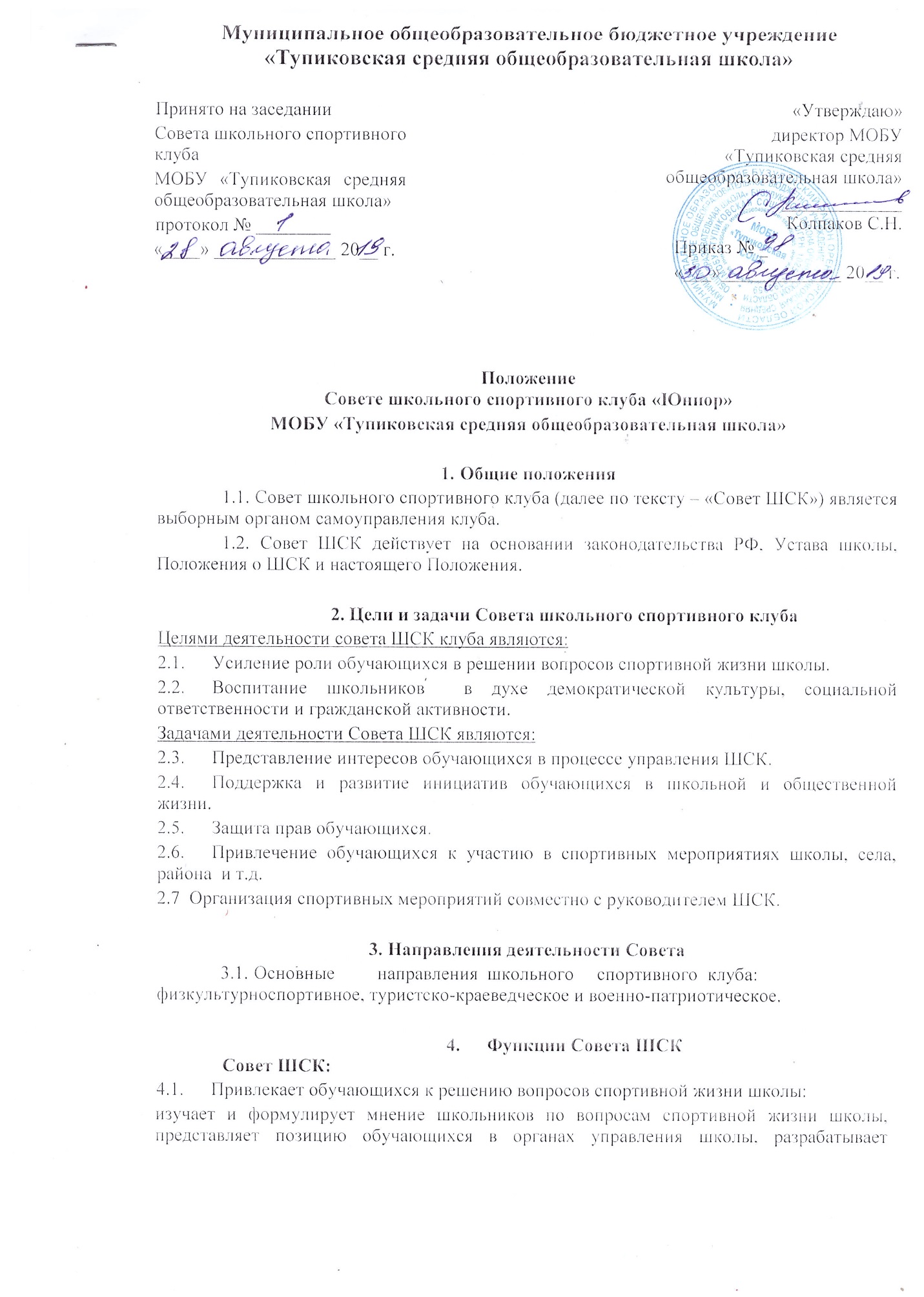 предложения по совершенствованию учебно-воспитательного процесса и физкультурнооздоровительной работы школы. Формулирует мнение обучающихся по вопросам, рассматриваемым в Совете ШСК. Содействует реализации инициатив обучающихся во внеучебной деятельности. В ходе своей деятельности содействует разрешению конфликтных вопросов: участвует в решении проблем школы, согласовании интересов обучающихся, педагогов и родителей, организует работу по защите прав обучающихся, укреплению дисциплины и порядка. Информирует обучающихся об организации спортивных программ и проектов как на территории школы  и вне ее. 5. Права Совета ШСК  Совет ШСК имеет право: 5.1. Проводить на территории школы  собрания, в том числе закрытые, и  иные мероприятия не реже 1 раза в четверть. 5.2. Размещать на территории школы   информацию на стендах и в школьных  средствах информации. 5.3. Направлять в администрацию школы письменные запросы, предложения и получать на них ответы. 5.4. Знакомиться с нормативными документами школы, спортивного клуба, отделения дополнительного образования детей и их проектами, вносить предложения по их совершенствованию. 5.5. Получать от администрации школы  информацию по вопросам  жизни школы  и деятельности блока дополнительного образования. 5.6. Представлять интересы обучающихся в администрации школы, на педагогических   советах, собраниях, посвященных решению вопросов жизни ШСК. 5.7. Проводить встречи с директором школы и другими представителями  администрации по необходимости. 5.8. Проводить среди обучающихся опросы и референдумы. 5.9.  Направлять своих представителей для работы в коллегиальных органах управления школы 5.10. Пользоваться организационной поддержкой должностных лиц школы, отвечающих за воспитательную и спортивно-массовую  работу, при подготовке  и проведении мероприятий совета школьного спортивного клуба; 5.11. Вносить в администрацию школы предложения по совершенствованию  учебно-воспитательного и физкультурно-спортивного процесса школы. 5.12. Вносить предложения в план воспитательной, спортивной и физкультурно-   массовой работы школы.  Порядок формирования и структура Совета ШСК Совет ШСК формируется на выборной основе, сроком на один год; В состав совета школьного спортивного клуба могут избираться по одному человеку представители от 5-11 классов (не более 7 человек). Выборы Председателя и заместителя председателя Совета ШСК осуществляется на первом заседании Совета ШСК. Выборы считаются действительными, если на заседании присутствовало не менее 2/3 членов Совета ШСК. Решение принимается простым большинством из числа присутствующих членов Совета ШСК. 